2022年天津市普通高中学业水平评级考试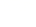 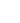 物理（部分试题）1．（2022年，第1题）从夸父逐日到羲和探日，中华民族对太阳的求知探素从未停歇。2021年10月，我国第一颗太阳探测科学技术试验卫星“羲和号”顺利升空。太阳的能量由核反应提供，其中一种反应序列包含核反应：，下列说法正确的是（    ）A．X是中子                  B．该反应有质量亏损C．比的质子数多     D．该反应是裂变反应2．如图所示，一正点电荷固定在圆心，M、N是圆上的两点，下列说法正确的是（    ）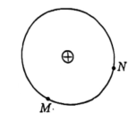 A．M点和N点电势相同B．M点和N点电场强度相同C．负电荷由M点到N点，电势能始终增大D．负电荷由M点到N点，电场力始终做正功3．2022年3月，中国空间站“天宫课堂”再次开讲，授课期间利用了我国的中继卫是系统进行信号传输，天地通信始终高效稳定。已知空间站在距离地面400公里左右的轨道上运行，其运动视为匀速圆周运动，中继卫星系统中某卫星是距离地面36000公里左右的地球静止轨道卫星（同步卫星），则该卫星（    ）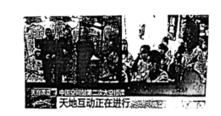 A．授课期间经过天津正上空          B．加速度大于空间站的加速度C．运行周期大于空间站的运行周期    D．运行速度大于地球的第一宇宙速度4．如图所示，边长为a的正方形铝框平放在光滑绝缘水平桌面上，桌面上有边界平行、宽为b且足够长的匀强磁场区域，磁场方向垂直于桌面，铝框依靠惯性滑过磁场区域，滑行过程中铝框平面始终与磁场垂直且一边与磁场边界平行，已知,在滑入和滑出磁场区域的两个过程中（    ）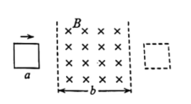 A．铝框所用时间相同           B．铝框上产生的热量相同C．铝框中的电流方向相同       D．安培力对铝框的冲量相同 5.在同一均匀介质中，分别位于坐标原点和处的两个波源O和P，沿y轴振动，形成了两列相向传插的简谐横波a和b，某时刻a和b分别传播到和处，波形如图所示。下列说法正确的是（    ）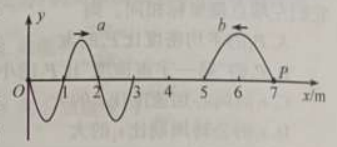 A，a与6的顿率之比为2∶1       B．O与P开始振动的时刻相同C．a与相遇后会出现干涉现象      D．O开始振动时沿y轴正方向运动6.采用涡轮增压技术可提高汽车发动机效率。将涡轮增压简化为以下两个过程，一定质量的理想气体首先经过绝热过程被压缩，然后经过等压过程回到初始温度，则（    ）A．绝热过程中，气体分子平均动能增加     B．绝热过程中，外界对气体做负功C．等压过程中，外界对气体做正功         D．等压过程中，气体内能不变7.不同波长的电磁波具有不同的特性，在科研、生产和生活中有广泛的应用。a、b两单色光在电磁波谱中的位置如图所示。下列说法正确的是（    ）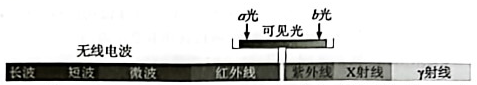 A．若a、b光均由氢原子能级跃迁产生，产生a光的能级能量差大B．若a、b光分别照射同一小孔发生衍射，a光的衍射现象更明显C．若a、b光分别照射同一光电管发生光电效应，a光的遏止电压高D．若a、b光分别作为同一双缝干涉装置光源时，a光的干涉条纹间距大8.如图所示，两理想变压器间接有电阻R，电表均为理想交流电表，a、b接入电压有效值不变的正弦交流电源。闭合开关S后（    ）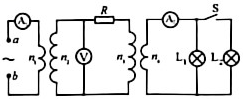 A．R的发热功率不变         B．电压表的示数不变C．电流表的示数变大     D．电流表的示数变小9.（1）某同学验证两个小球在斜槽末端碰撞时的动量守恒，实验装置如图所示。A、B为两个直径相同的小球。实验时，不放B，让A从固定的斜槽上E点自由滚下，在水平面上得到一个落点位置；将B放置在斜槽末端，让A再次从斜槽上E点自由滚下，与B发生正碰，在水平面上又得到两个落点位置。三个落点位置标记为M、N、P。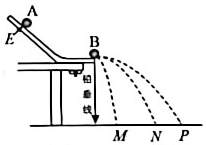 ①为了确认两个小球的直径相同，该同学用10分度的游标卡尺对它们的直径进行了测量，某次测量的结果如下图所示，其读数为__________。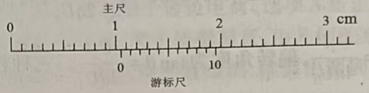 ②下列关于实验的要求哪个是正确的__________。A．斜槽的末端必须是水平的     B．斜槽的轨道必须是光滑的C．必须测出斜槽末端的高度     D．A、B的质量必须相同③如果该同学实验操作正确且碰撞可视为弹性碰撞，A、B碰后在水平面上的落点位置分别为__________、__________。（填落点位置的标记字母）（2）实验小组测量某型号电池的电动势和内阻。用电流表、电压表、滑动变阻器、待测电池等器材组成如图1所示实验电路，由测得的实验数据绘制成的图像如图2所示。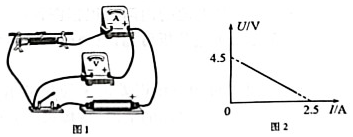 ①图1的电路图为下图中的__________。（选填“A”或“B”）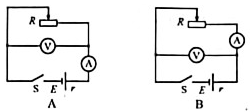 ②如果实验中所用电表均视为理想电表，根据图2得到该电池的电动势__________V，内阻__________。③实验后进行反思，发现上述实验方案存在系统误差。若考虑到电表内阻的影响，对测得的实验数据进行修正，在图2中重新绘制图线，与原图线比较，新绘制的图线与横坐标轴交点的数值将__________，与纵坐标轴交点的数值将__________。（两空均选填“变大”“变小”或“不变”）10.冰壶是冬季奥运会上非常受欢迎的体育项目。如图所示，运动员在水平冰面上将冰壶A推到M点放手，此时A的速度，匀减速滑行到达N点时，队友用毛刷开始擦A运动前方的冰面，使A与间冰面的动摩擦因数减小，A继续匀减速滑行，与静止在P点的冰壶B发生正碰，碰后瞬间A、B的速度分别为和。已知A、B质量相同，A与间冰面的动摩擦因数，重力加速度g取，运动过程中两冰壶均视为质点，A、B碰撞时间极短。求冰壶A．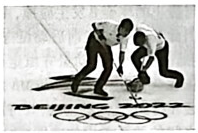 （1）在N点的速度的大小；（2）与间冰面的动摩擦因数。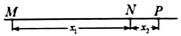 联立①②③④⑥⑦式，并考虑间A受到的滑动摩擦力，代入数据得     ⑧11.如图所示，M和N为平行金属板，质量为m，电荷量为q的带电粒子从M由静止开始被两板间的电场加速后，从N上的小孔穿出，以速度v由C点射入圆形匀强磁场区域，经D点穿出磁场，为圆形区域的直径。已知磁场的磁感应强度大小为B、方向垂直于纸面向外，粒子速度方向与磁场方向垂直，重力略不计。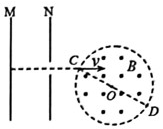 （1）判断粒子的电性，并求M、N间的电压U；（2）求粒子在磁场中做圆周运动的轨道半径r；（3）若粒子的轨道半径与磁场区域的直径相等，求粒子在磁场中运动的时间t。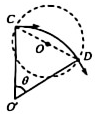 12.直流电磁泵是利用安培力推动导电液体运动的一种设备，可用图1所示的模型讨论其原理，图2为图1的正视图。将两块相同的矩形导电平板竖直正对固定在长方体绝缘容器中，平板与容器等宽，两板间距为l，容器中装有导电液体，平板底端与容器底部留有高度可忽略的空隙，导电液体仅能从空隙进入两板间。初始时两板间接有直流电源，电源极性如图所示。若想实现两板间液面上升，可在两板间加垂直于面的匀强磁场，磁感应强度的大小为B，两板间液面上升时两板外的液面高度变化可忽略不计。已知导电液体的密度为、电阻率为，重力加速度为g。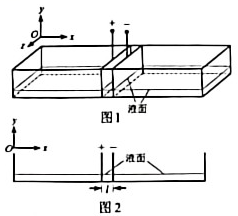 （1）试判断所加磁场的方向；（2）求两板间液面稳定在初始液面高度2倍时的电压；（3）假定平板与容器足够高，求电压U满足什么条件时两板间液面能够持续上升。